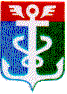 РОССИЙСКАЯ ФЕДЕРАЦИЯПРИМОРСКИЙ КРАЙКОНТРОЛЬНО-СЧЕТНАЯ ПАЛАТА
 НАХОДКИНСКОГО ГОРОДСКОГО ОКРУГА692900 Приморский край, г. Находка, Находкинский пр-т,14тел.(4236) 69-92-89, (4236) 69-21-48 E-mail: ksp@ksp-nakhodka.ruЗАКЛЮЧЕНИЕКонтрольно-счетной палаты Находкинского городского округак проекту решения Думы Находкинского городского округа«О внесении изменений в решение Думы Находкинского городского округа от 15.12.2021 № 989-НПА «О бюджете Находкинского городского округа на 2022 год и плановый период 2023-2024 годов»от 16.11.2022 годаI. Общие положенияЗаключение Контрольно-счетной палаты Находкинского городского округа (далее - КСП НГО) на проект решения Думы Находкинского городского округа 
«О внесении изменений в решение Думы Находкинского городского округа от 15.12.2021 № 989-НПА «О бюджете Находкинского городского округа на 2022 год и плановый период 2023-2024 годов» (далее – проект решения, проект) подготовлено в соответствии с Бюджетным кодексом Российской Федерации (далее – Бюджетный кодекс, БК РФ), Уставом Находкинского городского округа, решением Думы НГО от 09.08.2017 № 1217-НПА «О бюджетном процессе в Находкинском городском округе» (далее – Решение о бюджетном процессе), решением Думы НГО от 30.10.2013 
№ 264-НПА «О Контрольно-счетной палате Находкинского городского округа» и иными нормативными правовыми актами. Представленный на экспертизу проект решения подготовлен финансовым управлением администрации НГО и внесен в Контрольно-счетную палату НГО главой Находкинского городского округа Т.В. Магинским 15.11.2022 г. (распоряжение главы НГО от 14.11.2022 № 621-р, сопроводительное письмо от 14.11.2022 исх. №1-31-6530). Согласно п.1 ст.25 Решения о бюджетном процессе в Находкинском городском округе, одновременно с проектом решения Думы Находкинского городского округа о внесении изменений в решение о бюджете Находкинского городского округа на текущий финансовый год и плановый период предоставляются следующие документы и материалы:1) сведения об исполнении бюджета Находкинского городского округа за истекший отчетный период текущего финансового года;2) оценка ожидаемого исполнения бюджета Находкинского городского округа в текущем финансовом году;3) пояснительная записка с обоснованием предлагаемых изменений.Документы, представленные одновременно с проектом решения об изменении местного бюджета, соответствуют перечню форм, утвержденных Решением о бюджетном процессе. Из пояснительной записки, представленной на экспертизу, следует, что проект решения «О внесении изменений в решение Думы Находкинского городского округа от 15.12.2021 № 989-НПА «О бюджете Находкинского городского округа на 2022 год и плановый период 2023-2024 годов» разработан в связи: с уточнением безвозмездных поступлений на 2022 год из средств бюджета Приморского края;с перераспределением средств бюджета Находкинского городского округа на 2022 год с учетом реально сложившейся ситуации по исполнению бюджета.Изменения, вносимые в плановые показатели местного бюджета на 2022 год, предложенные к утверждению, представлены в таблице 1. Таблица 1тыс. рублейВ соответствии с представленным проектом решения «О внесении изменений в бюджет Находкинского городского округа на 2022 год и плановый период 2023-2024 годов», доходы 2022 года увеличиваются на 38 853,03 тыс. рублей и составят 5 944 604,80 тыс. рублей, расходы также увеличиваются на 38 853,03 тыс. рублей и составят 6 124 877,95 тыс. рублей. Дефицит бюджета не изменяется.Внесенными изменениями предлагается снизить общий объем бюджетных ассигнований на исполнение публичных нормативных обязательств на 2022 год на 3 008,05 тыс. рублей и утвердить в размере 47 825,63 тыс. рублей.II. Доходы бюджета Находкинского городского округаПредлагаемые к рассмотрению изменения по доходам бюджета Находкинского городского округа на 2022 год представлены в таблице 2. Таблица 2тыс. рублей Сравнительный анализ доходов по группам представлен в таблице 3. Таблица 3тыс. рублейСогласно представленного проекта, доходы бюджета Находкинского городского округа на 2022 год планируется увеличить на сумму 38 853,03 тыс. рублей, в том числе за счет:1. Увеличения поступлений налоговых доходов на 16 000,00 тыс. рублей (0,75%) за счет:увеличения налоговых поступлений на сумму 54 000,00 тыс. рублей, в том числе:акцизов по подакцизным товарам (продукции), производимым на территории РФ на 8 000,00 тыс. рублей;налога, взимаемого в связи с применением упрощенной системы налогообложения на 44 000,00 тыс. рублей;государственной пошлины на 2 000,00 тыс. рублей.уменьшения налоговых поступлений на сумму 38 000,00 тыс. рублей, в том числе:налога на доходы физических лиц на 28 000,00 тыс. рублей;земельного налога на 10 000,00 тыс. рублей.Уменьшения поступлений неналоговых доходов на 16 000,00 тыс. рублей (4,50%) за счет:увеличения неналоговых поступлений на сумму 14 775,00 тыс. рублей, в том числе:прочих поступлений от использования имущества, находящегося в собственности городских округов, на 551,00 тыс. рублей;доходов от реализации имущества, находящегося в муниципальной собственности, на 8 015,00 тыс. рублей;платы за увеличение площади земельных участков, находящихся в частной собственности, государственная собственность на которые не разграничена, на 3 909,00 тыс. рублей;штрафных санкций и возмещение ущерба, на 2 300,00 тыс. рублей.уменьшения неналоговых поступлений на сумму 30 775,00 тыс. рублей, в том числе:доходов от аренды за земельные участки, государственная собственность на которые не разграничена, на 15 500,00 тыс. рублей;доходов от сдачи в аренду имущества, составляющего государственную (муниципальную) казну, на 2 000,00 тыс. рублей;доходов от продажи земельных участков, находящихся в собственности городских округов, на 275,00 тыс. рублей;платы за негативное использование окружающей среды на 13 000,00 тыс. рублей. 3. Увеличения объёма безвозмездных поступлений в бюджет Находкинского городского округа на 38 853,03 тыс. рублей (1,14%) за счет:3.1. увеличения дотаций на поддержку мер по обеспечению сбалансированности бюджетов городских округов на сумму 17 269,70 тыс. рублей.3.2. уменьшение субвенций на сумму 15 822,77 тыс. рублей, в том числе:увеличения субвенций на организацию и обеспечение оздоровления и отдыха детей на сумму 1 668,87 тыс. рублей;уменьшение субвенций на обеспечение бесплатным питанием детей, обучающихся в муниципальных общеобразовательных учреждениях, на сумму 3 644,64 тыс. рублей;уменьшение субвенций на обеспечение социальной поддержки педагогическим работникам на сумму 3 800,85 тыс. рублей;уменьшение субвенций на социальную поддержку детей, оставшихся без попечения родителей, и лиц, принявших в семью детей, оставшихся без попечения родителей, на сумму 6 899,50 тыс. рублей;уменьшение субвенций на выплату компенсации части платы, взимаемой с родителей (законных представителей) за присмотр и уход за детьми, осваивающими образовательные программы дошкольного образования в организациях, осуществляющих образовательную деятельность, на сумму 3 146,65 тыс. рублей.3.3. уменьшение субсидий на сумму 8 172,55 тыс. рублей, в том числе:увеличение субсидий на обеспечение граждан твердым топливом на сумму 124,12 тыс. рублей;уменьшение субсидий на капитальный ремонт зданий муниципальных общеобразовательных учреждений на сумму 436,69 тыс. рублей;уменьшение субсидий за счет резервного фонда Правительства Приморского края по ликвидации чрезвычайных ситуаций по проведению мероприятий по приему, размещению лиц, прибывших в экстренном порядке (беженцев), на сумму 7 859,98 тыс. рублей;3.4. увеличения межбюджетных трансфертов за счет средств резервного фонда Правительства Российской Федерации на сумму 24 903,99 тыс. рублей. 3.5. увеличение прочих безвозмездных поступлений на компенсацию ремонта (восстановления) автомобильных дорог общего пользования местного значения, принадлежащих Находкинскому городскому округу и используемых для доставки грузов до и после строительства объекта «Газопровод-отвод и ГРС Врангель Приморского края», на сумму 20 674,66 тыс. рублей. III. Формирование дорожного фондаПервоначально решением Думы НГО от 15.12.2021 № 989-НПА «О бюджете Находкинского городского округа на 2022 год и плановый период 2023-2024 годов» объем дорожного фонда на 2022 год определен в размере 584 479,71 тыс. рублей.Решениями Думы НГО от 16.02.2022 № 1035-НПА, от 07.04.2022 № 1072-НПА, от 27.04.2022 № 1073-НПА, от 27.05.2022 № 1096-НПА, от 22.06.2022 № 1107-НПА, от 20.07.2022 № 1124-НПА, от 31.08.2022 № 1145-НПА объем дорожного фонда на 2022 год уменьшился на 107 142,28 тыс. рублей и составил 477 337,43 тыс. рублей. Данными изменениями объем дорожного фонда на 2022 год уменьшается на 2 550,19 тыс. рублей (приложение 3 к решению Думы НГО) и составит 474 787,24 тыс. рублей. Изменение размеров дорожного фонда на 2022 год представлено в таблице 4.Таблица 4тыс. рублейIV. Расходы местного бюджетаРасходы на 2022 год внесенным проектом бюджета предусматриваются в размере 6 124 877,95 тыс. рублей с увеличением назначений по отношению к расходам по решению Думы от 31.08.2022 № 1145-НПА на 38 853,03 тыс. рублей (или 0,64%) за счет увеличения безвозмездных поступлений.В связи с необходимостью перераспределения бюджетных средств НГО с учетом реально сложившейся ситуации по исполнению бюджета, проектом решения о бюджете предложено внести изменения в расходы 2022 года по разделам, подразделам, целевым статьям и подгруппам видов расходов (приложение 4), по ведомственной структуре расходов бюджета Находкинского городского округа (приложение 5), по муниципальным программам и непрограммным направлениям деятельности (приложение 6). Изменения плановых показателей расходов 2022 года по разделам, подразделам представлены в таблице 5. Таблица 5тыс. рублейПредложенным проектом внесения изменений в бюджет НГО в 2022 году изменяются показатели девяти разделов из десяти.Изменения расходов бюджета в ведомственной структуре на 2022 в разрезе главных распорядителей бюджетных средств представлены в таблице 6.Таблица 6тыс. рублейИзменения коснулись восьми главных распорядителей из девяти.Муниципальные программыБюджет Находкинского городского округа на 2022 год по решению Думы НГО от 31.08.2022 № 1145-НПА по расходам на 81,20% (или 4 941 785,54 тыс. рублей) сформирован в структуре муниципальных программ. Предлагаемые изменения бюджетных ассигнований на реализацию в 2022 году муниципальных программ и непрограммных направлений деятельности представлены в таблице 7.Таблица 7тыс. рублейИзменения коснулись пятнадцати муниципальных программ из двадцати трех, действующих на территории НГО. Вносимыми изменениями расходы на финансирование муниципальных программ в 2022 году увеличены на 24 518,09 тыс. рублей и составляют 4 966 303,63 тыс. рублей или 81,08 % всех расходов.Расходы по непрограммным мероприятиям увеличены на 14 334,94 тыс. рублей и составят 1 158 574,32 тыс. рублей или 18,92% всех расходов.V.Дефицит бюджета и муниципальный долгДефицит бюджета Находкинского городского округа на 2022 год решением Думы НГО от 31.08.2022 № 1145-НПА утвержден в размере 180 273,15 тыс. рублей. В предлагаемом к утверждению проекте изменений в бюджет Находкинского городского округа размер дефицита бюджета на 2022 год остается прежним.Доля дефицита бюджета без учета остатков средств на счетах составляет 9,21%, что не превышает установленного статьей 92.1. БК РФ предельного норматива.Объем расходов на обслуживание муниципального долга на 2022 год в предлагаемом проекте не изменяется.Выводы:1. Проект решения Думы Находкинского городского округа «О внесении изменений в решение Думы Находкинского городского округа от 15.12.2021 
№ 989-НПА «О бюджете Находкинского городского округа на 2022 год и плановый период 2023-2024 годов» внесен главой Находкинского городского округа                      Т.В. Магинским 15.11.2022 г. (вх. от 15.11.2022 № 11.2022/318). 2. Документы, представленные одновременно с проектом решения об изменении бюджета НГО, соответствуют перечню форм, утвержденных частью 1 ст.25 Решения Думы НГО «О бюджетном процессе в НГО» от 09.08.2017 №1217-НПА. 3. Уточненные доходы местного бюджета на 2022 год составят 5 944 604,80 тыс. рублей с увеличением на 38 853,03 тыс. рублей.Уточненные расходы составят 6 124 877,95 тыс. рублей также с увеличением на 38 853,03 тыс. рублей. Размер дефицита бюджета на 2022 год не изменяется и составляет 180 273,15 тыс. рублей или 9,21% от собственных средств бюджета без учета средств по дополнительному нормативу отчислений по НДФЛ и без учета средств, принимаемых к исполнению за счет уменьшения остатков средств на счетах, что не противоречит ст. 92.1 БК РФ. Объем дорожного фонда на 2022 год уменьшается на 2 550,19 тыс. рублей и составит 474 787,24 тыс. рублей.Общий объем бюджетных ассигнований на исполнение публичных нормативных обязательств на 2022 год уменьшается на 3 008,05 тыс. рублей и составит 47 825,63 тыс. рублей.6. Расходы на финансирование муниципальных программ в 2022 году увеличиваются на 24 518,09 тыс. рублей и составят 4 966 303,63 тыс. рублей (или 81,08% всех расходов). Расходы на финансирование непрограммных мероприятий увеличиваются на 14 334,94 тыс. рублей и составят 1 158 574,32 тыс. рублей (или 18,92% расходов бюджета).ЗаключениеВ ходе проверки документов, представленных одновременно с проектом решения Думы Находкинского городского округа «О внесении изменений в решение Думы Находкинского городского округа от 15.12.2021 № 989-НПА «О бюджете Находкинского городского округа на 2022 год и плановый период 2023-2024 годов», нарушений действующего бюджетного законодательства не выявлено.ПредложениеС учетом вышеизложенного, Контрольно-счетная палата Находкинского городского округа предлагает Думе Находкинского городского округа при рассмотрении проекта решения Думы Находкинского городского округа «О внесении изменений в решение Думы Находкинского городского округа от 15.12.2021                    № 989-НПА «О бюджете Находкинского городского округа на 2022 год и плановый период 2023-2024 годов» учесть данное заключение.И.о. председателя Контрольно-счетной палаты  Находкинского городского округа                                                            И.В. КарабановаПоказателиРешение Думы от 31.08.2022 №1145-НПАПроект уточнений №8Отклонение (+,-) стб.3-стб.21234ДОХОДЫ5 905 751,775 944 604,80+38 853,03РАСХОДЫ6 086 024,926 124 877,95+38 853,03ДЕФИЦИТ-180 273,15-180 273,150,00публичные нормативные обязательства50 833,6847 825,63-3 008,05ПоказателиРешение Думы 
от 31.08.2022
№1145-НПАПроект уточнений № 8Отклонение            (+,-)                  стб.3-стб.21234Всего доходов, в том числе:5 905 751,775 944 604,80+38 853,03Собственные (налоговые и неналоговые)2 490 715,222 490 715,220,00Безвозмездные поступления3 415 036,553 453 889,58+38 853,03Группы доходовРешение Думы 
от 31.08.2022
№1145-НПАПроект уточнений № 8Отклонение     (+,-)                      стб.3- стб.21234Собственные доходы всего, в том числе:2 490 715,222 490 715,220,00-Налоговые доходы2 135 399,222 151 399,22+16 000,00-Неналоговые доходы355 316,00339 316,00-16 000,00Безвозмездные поступления:3 415 036,553 453 889,58+38 853,03-Безвозмездные поступления от других бюджетов бюджетной системы РФ, в том числе:3 414 328,003 432 506,37+18 178,37Дотации от других бюджетов бюджетной системы РФ55 770,7073 040,40+17 269,70Субсидии от других бюджетов бюджетной системы РФ1 516 076,421 507 903,87-8 172,55Субвенции от других бюджетов бюджетной системы РФ1 750 575,571 734 752,80-15 822,77Иные межбюджетные трансферты91 905,31116 809,30+24 903,99-Прочие безвозмездные поступления в бюджеты городских округов708,5521 383,21+20 674,66Всего доходов 5 905 751,775 944 604,80+38 853,03№ п/пНаименованиеРешение Думы 
от 31.08.2022
№1145-НПАПроект уточнений №8Отклонение           ( +,-)                    стб.4-стб.3123451Неиспользованный остаток бюджетных ассигнований дорожного фонда на 01.01.2021г.0,000,000,002Прогнозируемые поступления в бюджет НГО всего, в том числе:207 708,55205 158,36-2 550,192.1.Акцизы на бензин, дизельное топливо, моторные масла, производимые на территории РФ30 470,0038 470,00+8 000,002.2.Доходы от аренды земельных участков, гос. собственность на которые не разграничена, а также средства от продажи права на заключение договоров аренды указанных участков177 138,55166 588,36-10 550,192.3.Гос. пошлина от выдачи специального разрешения на движение по а/дороге транспортного средства, осуществляющего перевозки опасных, тяжеловесных и (или) крупногабаритных грузов100,00100,000,002.4.Штрафы за нарушение правил перевозки тяжеловесных и крупногабаритных грузов0,000,000,002.5.Плата в счет возмещения вреда, причиняемого, а/дорогам от перевозки тяжеловесных грузов0,000,000,003Субсидии из Дорожного фонда ПК269 628,88269 628,880,00Дорожный фонд всего:477 337,43474 787,24-2 550,19РазделыРешение Думы 
от 31.08.2022
№1145-НПАПроект изменений № 8Отклонение            (+/-), стб.3-стб.212340100 Общегосударственные вопросы, в том числе:541 329,14533 765,54-7 563,600102 «Функционирование высшего должностного лица МО» 3 892,273 892,270,000103 «Функционирование законодательных (представительных) органов государственной власти и представительных органов МО32 890,6032 437,10-453,500104 «Функционирование местных администраций»86 186,8086 186,800,000105 «Судебная система»1 597,081 597,080,000106 «Обеспечение деятельности финансовых, налоговых и таможенных органов и органов финансового надзора»44 303,0046 175,42+1 872,420107 «Обеспечение проведения выборов и референдумов»15 000,0015 000,000,000111 «Резервные фонды»35 868,5312 675,13-23 193,400113 «Другие общегосударственные вопросы»321 590,86335 801,74+14 210,880200 Национальная оборона, в том числе:130,0070,00-60,000204 «Мобилизационная подготовка экономики» 130,0070,00-60,000300 Национальная безопасность и правоохранительная деятельность, в том числе:182 991,75227 148,09+44 156,340309 «Гражданская оборона»96 551,7598 377,69+1 825,940310 «Защита населения и территории от чрезвычайных ситуаций природного и техногенного характера, пожарная безопасность»86 440,00128 770,39+42 330,390400 Национальная экономика, в том числе:725 049,04720 580,36-4 468,680405 «Сельское хозяйство и рыболовство»9 697,359 635,20-62,150408 «Транспорт»3,393,390,000409 «Дорожное хозяйство»477 337,43474 787,24-2 550,190412 «Другие вопросы в области национальной экономии»238 010,87236 154,54-1 856,330500 Жилищно-коммунальное хозяйство, в том числе:612 364,48596 977,79-15 386,690501 «Жилищное хозяйство»41 297,4339 438,78-1 858,650502 «Коммунальное хозяйство»37 126,4427 123,16-10 003,280503 «Благоустройство»474 202,68475 137,92+935,240505 «Другие вопросы в области жилищно-коммунального хозяйства»59 737,9355 277,93-4 460,000700 Образование, в том числе:3 020 173,413 043 082,30+22 908,890701 «Дошкольное образование»1 053 347,031 062 386,28+9 039,250702 «Общее образование»1 675 481,731 682 039,74+6 558,010703 «Дополнительное образование детей»226 198,49233 566,37+7 367,880705 «Профессиональная подготовка, переподготовка и повышение квалификации»721,00536,48-184,520707 «Молодежная политика»17 509,3017 637,57+128,270709 «Другие вопросы в области образования»46 915,8646 915,860,000800 Культура, кинематография и средства массовой информации, в том числе:379 877,16391 097,65+11 220,490801 «Культура»346 547,16356 611,65+10 064,490804 «Другие вопросы в области культуры, кинематографии, средств массовой информации»33 330,0034 486,00+1 156,001000 Социальная политика, в том числе:238 938,99225 293,32-13 645,671001 «Пенсионное обеспечение»17 279,6917 279,690,001003 «Социальное обеспечение населения»21 751,1118 350,26-3 400,851004 «Охрана семьи и детства»198 108,19187 863,37-10 244,821006 «Другие вопросы в области социальной политики»1 800,001 800,000,001100 Физическая культура и спорт, в том числе:381 870,95383 562,90+1 691,951101 «Физическая культура»142 106,14143 644,03+1 537,891102 «Массовый спорт»230 313,09230 467,14+154,051105 «Другие вопросы в области физической культуры и спорта»9 451,729 451,720,001300 Обслуживание внутреннего государственного и муниципального долга, в том числе:3 300,003 300,000,001301 «Процентные платежи по муниципальному долгу»3 300,003 300,000,00Всего расходов:6 086 024,926 124 877,95+38 853,03№ ппГРБСКод ГРБСРешение Думы 
от 31.08.2022
№1145-НПАПроект изменений № 8Отклонение (+/-),                 стб.5-стб.41234561.Администрация НГО8512 280 952,852 297 107,92+16 155,072.Дума НГО85334 608,6034 107,10-501,503.МКУ «КСП НГО»85416 370,0018 238,00+1 868,004.Управление опеки и попечительства администрации НГО85665 802,7858 964,90-6 837,885.МКУ «ЦБ МУК»857499 762,92517 713,96+17 951,046.МКУ «ЦЭПиФ МОУ»8742 932 890,642 942 859,75+9 969,117.МКУ «ЦОДУ сферы ФК и С»875169 836,65171 528,76+1 692,118.МКУ «ДАГиЗ»87754 375,4852 932,56-1 442,929.ФУ администрации НГО99231 425,0031 425,000,00Всего:6 086 024,926 124 877,95+38 853,03№ п/пНаименованиеЦелевая статьяЦелевая статьяРешение Думы от 31.08.2022 №1145-НПАПроект изменений №8Отклонение   (+/-),         стб.5-стб.412334561«Информатизация администрации НГО» на 2018-2023 годы01000000004 160,404 160,405 360,40+1 200,001.1.мероприятия МП01900000004 160,404 160,405 360,40+1 200,002«Развитие культуры в НГО» на 2019-2023 годы0200000000494 793,20494 793,20512 533,60+17 740,402.1.мероприятия МП0290000000494 793,20494 793,20512 533,60+17 740,403«Поддержка социально ориентированных некоммерческих организаций НГО» на 2018-2020 годы и на период до 2025 года03000000001 800,001 800,001 800,000,003.1.мероприятия МП03900000001 800,001 800,001 800,000,004«Развитие образования в НГО на 2020-2024 годы»05000000002 791 022,502 791 022,502 807 442,30+16 419,804.1.подпрограмма «Развитие системы дошкольного образования»05100000001 008 848,661 008 848,661 019 331,63+10 482,974.2.подпрограмма «Развитие системы общего образования»05200000001 533 343,301 533 343,301 543 998,32+10 655,024.3.подпрограмма «Развитие системы дополнительного образования»053000000096 233,0396 233,0397 702,17+1 469,144.4.подпрограмма «Развитие и поддержка педагогических кадров в НГО»054000000021 228,1521 228,1517 416,34-3 811,814.5.подпрограмма «Комплексные меры по реализации молодежной политики на территории НГО»05500000004 122,204 122,203 781,60-340,604.6.мероприятия МП0590000000127 247,16127 247,16125 212,24-2 034,925«Осуществление дорожной деятельности в отношении автомобильных дорог общего пользования местного значения НГО» на 2018-2023 годы0600000000464 325,66464 325,66461 776,29-2 549,375.1.мероприятия МП0690000000464 325,66464 325,66461 776,29-2 549,376«Обеспечение доступным жильем жителей НГО на 2015-2017 годы и на период до 2025 года»070000000046 777,2946 777,2946 776,47-0,826.1.подпрограмма «Обеспечение жильем молодых семей НГО»072000000033 765,5233 765,5233 765,520,006.2.подпрограмма «Обеспечение земельных участков, предоставленных на бесплатной основе гражданам, имеющих трех и более детей, инженерной инфраструктурой»073000000013 011,7713 011,7713 010,95-0,827«Развитие жилищно-коммунального хозяйства и создание комфортной среды на территории НГО» на 2021-2023 гг.080000000088 361,8488 361,8478 077,87-10 283,977.1.мероприятия МП089000000088 361,8488 361,8478 077,87-10 283,978«Защита населения и территории НГО от чрезвычайных ситуаций на 2021-2023 годы»090000000082 789,8082 789,8085 063,71+2 273,918.1.подпрограмма «Пожарная безопасность»09100000004 149,804 149,803 577,77-572,038.2.подпрограмма «Безопасный город»0920000000325,00325,00325,000,008.3.мероприятия МП099000000078 315,0078 315,0081 160,94+2 845,949«Развитие физической культуры, школьного спорта и массового спорта в НГО» на 2021-2025 годы1000000000373 731,92373 731,92375 423,87+1 691,959.1.мероприятия МП1090000000373 731,92373 731,92375 423,87+1 691,9510«Развитие туризма в НГО» на 2018-2020 годы и на период до 2023 года1100000000144 355,36144 355,36143 792,73-562,6310.1.мероприятия МП1190000000144 355,36144 355,36143 792,73-562,6311«Создание и развитие системы газоснабжения НГО на 2015-2017 годы и на период до 2023 года»12000000000,000,000,000,0011.1.мероприятия МП12900000000,000,000,000,0012«Развитие малого и среднего предпринимательства на территории НГО» на 2021-2023 годы13000000002 600,002 600,002 600,000,0012.1.мероприятия МП13900000002 600,002 600,002 600,000,0013«Развитие муниципальной службы в администрации НГО на 2020-2022 годы»16000000001 715,101 715,101 583,14-131,9613.1.мероприятия МП16900000001 715,101 715,101 583,14-131,9614«Противодействие коррупции в НГО на 2020-2022 годы»1900000000163,50163,50163,500,0014.1.мероприятия МП1990000000163,50163,50163,500,0015«Управление муниципальными финансами НГО на 2022-2026 годы»200000000031 243,0031 243,0031 243,000,0015.1.мероприятия МП209000000031 243,0031 243,0031 243,000,0016«Формирование современной городской среды НГО» на 2018-2024 годы2100000000321 457,45321 457,45322 706,35+1 248,9016.1.Подпрограмма «Благоустройство территорий детских и спортивных площадок НГО на 2019-2024 годы»2110000000275 725,37275 725,37275 301,47-423,9016.2.мероприятия МП219000000045 732,0845 732,0847 404,87+1 672,7917«Переселение граждан из аварийного жилищного фонда НГО на 2018-2025 годы»22000000003 272,503 272,503 266,14-6,3717.1.мероприятия МП22900000003 272,503 272,503 266,14-6,3718«Управление муниципальным имуществом НГО на 2020-2022 годы»23000000002 794,002 794,002 006,13-787,8718.1.мероприятия МП23900000002 794,002 794,002 006,13-787,8719«Развитие градостроительной и землеустроительной деятельности в НГО на 2021-2023 годы»2400000000,000,000,000,0019.1.мероприятия МП24900000000,000,000,000,0020«Благоустройство территорий НГО на 2021-2024 годы»250000000075 867,6775 867,6774 194,88-1 672,7920.1.мероприятия МП259000000075 867,6775 867,6774 194,88-1 672,7921«Комплексное развитие сельских территорий НГО на 2021-2024 годы»26000000002 545,902 545,902 484,80-61,1021.1.мероприятия МП26900000002 545,902 545,902 484,80-61,1022«Укрепление общественного здоровья населения НГО на 2021-2024 годы»27000000000,000,000,000,0022.1.мероприятия МП27900000000,000,000,000,0023«Поддержка общественных инициатив на территории НГО» на 2022-2026 годы28000000008 008,458 008,458 008,450,0023.1.мероприятия МП28900000008 008,458 008,458 008,450,00Всего расходов по МП:4 941 785,544 941 785,544 966 303,63+24 518,09Непрограммные расходы:1 144 239,381 144 239,381 158 574,32+14 334,94ИТОГО РАСХОДОВ на 2022 год:6 086 024,926 086 024,926 124 877,95+38 853,03